Circulation StationsThis worksheet corresponds with stations around the classrooms.   Work in groups of 3 and do the stations in any order.  Station 1: Blood smear under a microscopeMaterials:MicroscopeBlood Smear SlideLook at the slide labelled “Human blood smear” under the microscope at high magnification (400 X).Step 1:  Focus on any cells that you can find under low magnificationStep 2: Increase the magnification and focus the microscope again (you shouldn’t have to change the magnification significantly).Step 3: Increase the magnification again and focus on the blood cells on high magnification.Step 4: Draw a biological drawing of what you see.  (2 marks)Include the following: A sketch of any cells that you see (remember: no shading)The following labels (if applicable): red blood cell, white blood cell, platelet.Include the magnification___________________________________Question 1-A: (1 mark)What is the most plentiful cell in human blood?  __________________________________________Question 1-B: (1 mark)What is the cell responsible for clotting human blood? _____________________________________Station 2: Cardiac muscle cells and skeletal muscle cellsMaterials:MicroscopePicture “A”Picture “B”Examine the differences between cardiac muscle cells (those found in your heart) and skeletal muscle cells.Question 2-A: Observe picture A under high magnification.  Identify it as either cardiac muscle cell or skeletal muscle cell.________________________________Question 2-B: Observe picture B under high magnification.  Identify it as either cardiac muscle cell or skeletal muscle cell.________________________________Station 3:  The effects of breathing in waterMaterials2 – 80 mL beakersTap waterUniversal indicatorStraw* Wear safety goggles for this stationBlood is responsible for delivering CO2 from body cells to your heart and ultimately to your lungs.  You are then able to exhale this CO2.  Carbon dioxide changes to carbonic acid (H2CO3) in water, which lowers the pH of water.  Step 1: Put on safety goggles.  Rinse and fill the two of the provided beakers with 40 mL of tap water.  Step 2:  Using a clean straw,  blow in the water of Beaker A for 2 minutes.Step 3:  Add 5 drops of universal indicator to each beaker.  Observe the colour.   Question 3-A: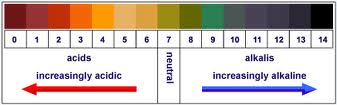 Using the pH chart above in the following chart: (3 marks)Question 3-B:With the knowledge that CO2 also dissolves as carbonic acid in your blood, how will the pH of your blood be affected with the build up of CO2? (1 mark)_________________________________________________________________________________________________________________________________________________________________________________________________________________________________________________________________________________Station 4: Blood PressureUsing the electronic sphygmomanometer, take the blood pressure of a group member.  Be sure to do the following:Deflate the cuff before starting You should be able to fit 2 fingers between the cuff and the armInflate the cuff until the up arrow disappearsRelax, be still, and don’t talk (or laugh) until the sphygmomanometer is finishedQuestion 4-A:Record the blood pressure: (1 mark)______/________Question 4-B:Which of the numbers is your systolic pressure?  ____________ (1 mark)Which of the numbers is your diastolic pressure? ____________ (1 mark)Question 4-C:According to your notes, is your blood pressure in the normal range? ___________________________ (1 mark)Station 5: Blood vesselsUsing the pictures provided, identify each (A, B, C, or D) as being an artery, capillary, or vein.  You may use each word once, more than once, or not at all.Question 5-A: Fill in the following chart: (4 marks)Station 6: How much blood does the heart pump? Materials: a bucket with 4 litres of water, an empty bucket, a 5-ounce cup and a timerTask: one person needs to transfer the water from one bucket to the other.  Another team member will time it, to see how fast you can transfer the water from one bucket to the next.Learning: How long did it take to transfer the water?  The amount of water the cup holds represents the amount of blood your heart pumps each time it beats.  It takes your heart about one minute to pump 4 litres of blood.Questions: How long did it take to transfer the water?  (1 mark) ________________________________________________________________________________________How much blood does your heart pump in a day?  (1 mark)________________________________________________________________________________________________________________________________________________________________________________Station 7: Your heart is a muscle!Materials: one tennis ball per student and a timerTask: Hold a tennis ball in your hand and squeeze the ball tightly.  The force needed to squeeze the ball is similar to the force needed to squeeze blood out of the heart.Squeeze the ball as hard as you can about 70 times in one minuteQuestions: How does your hand feel after one minute?  (1 mark)________________________________________________________________________________________________________________________________________________________________________________What does this demonstrate about the heart muscle?  (1 mark)________________________________________________________________________________________________________________________________________________________________________________Cardiac Muscle CellsSkeletal Muscle CellsCardiac muscle tissue occurs only in the heart. Its cells are joined end to end. The resulting fibers are branched and interconnected in complex networks. Each cell has a single nucleus. At its end, where it touches another cell, there is a specialized intercellular junction called a gap junction, which occurs only in cardiac tissue. Cardiac muscle is controlled involuntarily.  This tissue makes up the bulk of the heart and is responsible for pumping blood through the heart chambers into the blood vessels. Skeletal muscles are composed of groups of muscle fibers in an orderly arrangement. A small muscle may be only a few bundles of fibers, while the major muscles in the body, such as the gluteus maximus that forms the bulk of the buttock, are made up of hundreds of bundles. Movement of the skeletal muscle is under the control of the brain.  Unlike cardiac muscles, skeletal muscles do not have gap junctions.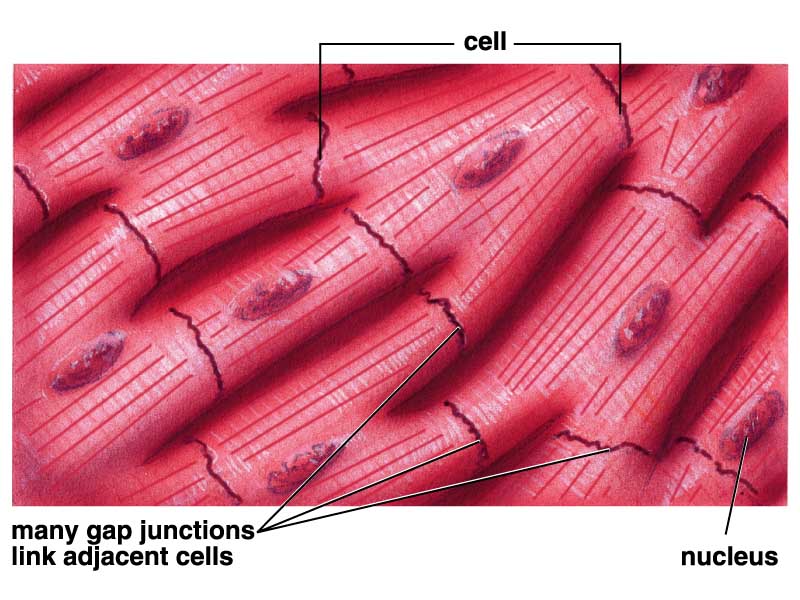 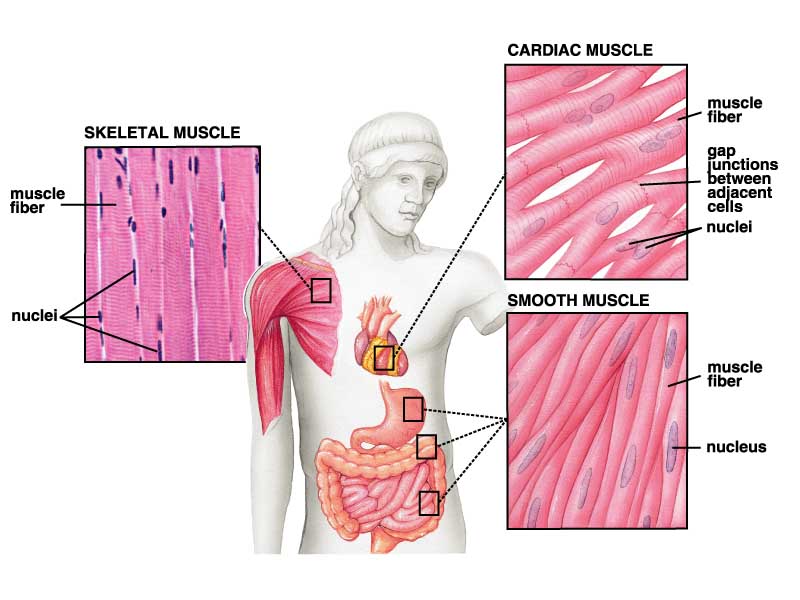 BeakerCarbon dioxide (carbonic acid) concentration(high/low)Colour after adding universal indicatorpHABPictureBlood VesselDirection of blood flow ABCD